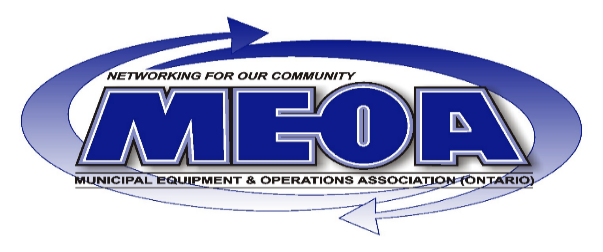 24thAnnual Technology Field Trip Sept 22 to Sept 27SPONSORS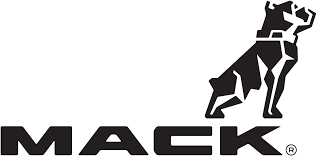 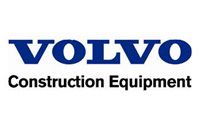 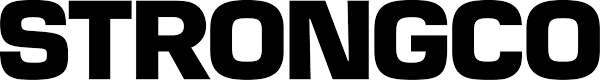 ITINERARY OVERVIEW:								COST:	$599.00 + HSTMACK HAGERSTOWN POWERTRAIN PLANT HIGHLIGHTSSTATE OF THE ART ENGINE & TRANSMISSION ASSEMBLY PLANT TOURNEW EQUIPMENT AND TECHNOLOGIES: NEXT GENERATION EMISSION LEVEL COMPLIANCE ENGINESMACK MDRIVE WITH CREEPER GEARS FOR USE IN PAVING, ROAD REPAIRS AND OFF ROAD APPLICATIONSROCK FREE AND POWER LAUNCH FEATURES TO AVOID CLUTCH, DIFFERENTIAL AND TRANSMISSION DAMAGENEW SPLIT SHAFT OPTIONS FOR PTO AND AUXILIARY EQUIPMENTALLENTOWN MACK TRUCK ASSEMBLY PLANT & CUSTOMER CARE CENTRE HIGHLIGHTSPLANT TOURS, SHOWCASE SAFETY STANDARDS AND ENVIRONMENTAL SAVINGSMUNICIPAL TRENDS AND NEW PRODUCTSALL NEW MACK BELLY SNOW PLOW CONFIGURATIONSBODY BUILDER SUPPORT PROGRAMSMACK MUNICIPAL EXPERT ON HAND THROUGHOUT FOR ANY Q&ANEW EQUIPMENT AND TECHNOLOGIES:UPTIME SOLUTIONS - OVER THE AIR ENGINE/TRANSMISSION SOFTWARE PROGRAMMINGCOST OF OWNERSHIP AND FUEL EFFICIENCY ANALYTICAL TOOLSRIDE AND DRIVE MACKS CURRENT MODEL LINE UP ON MACK TEST TRACKVOLVO DAYS PLANT TOURS AND CUSTOMER CARE CENTRE HIGHLIGHTS MACHINE SHOW & PLANT TOURSSAFETY TALK AND INTRODUCTION OF NEW SAFETY FEATURESSPEAK WITH NORTH AMERICAN EQUIPMENT SPECIALISTSNEW EQUIPMENT & TECHNOLOGIES:NEXT GENERATION EMISSION LEVEL COMPLIANCE ENGINESDISCONTINUED USE OF DIESEL POWERED COMPACT EQUIPMENT AND INTRODUCTION OF PROTOTYPE ELECTRIC SOLUTIONSREAL TIME FLEET MONITORING, SERVICE IMPROVEMENTS INCLUDING HYDRAULIC TILTABLE CABSRIDE AND DRIVE VOLVO CURRENT MODEL LINE UP ON VOLVO TEST TRACKINCLUDING; LC450 WASTE COMPACTOR, NEW 6/15/17 TON SHORT RADIUS WHEELED EXCAVATORS, AND ALL ROAD MAINTENANCE MACHINESPlease contact RICK ELLIG @ 519-580-1069 OR rellig@regionofwaterloo.ca if interested in attending. Spots are limited and registration and payment of the trip can be made @ the MEOA website http://meoa.org/ from June 1st – June 30th  2019.